Люди ездили по свету,Усадив себя в карету.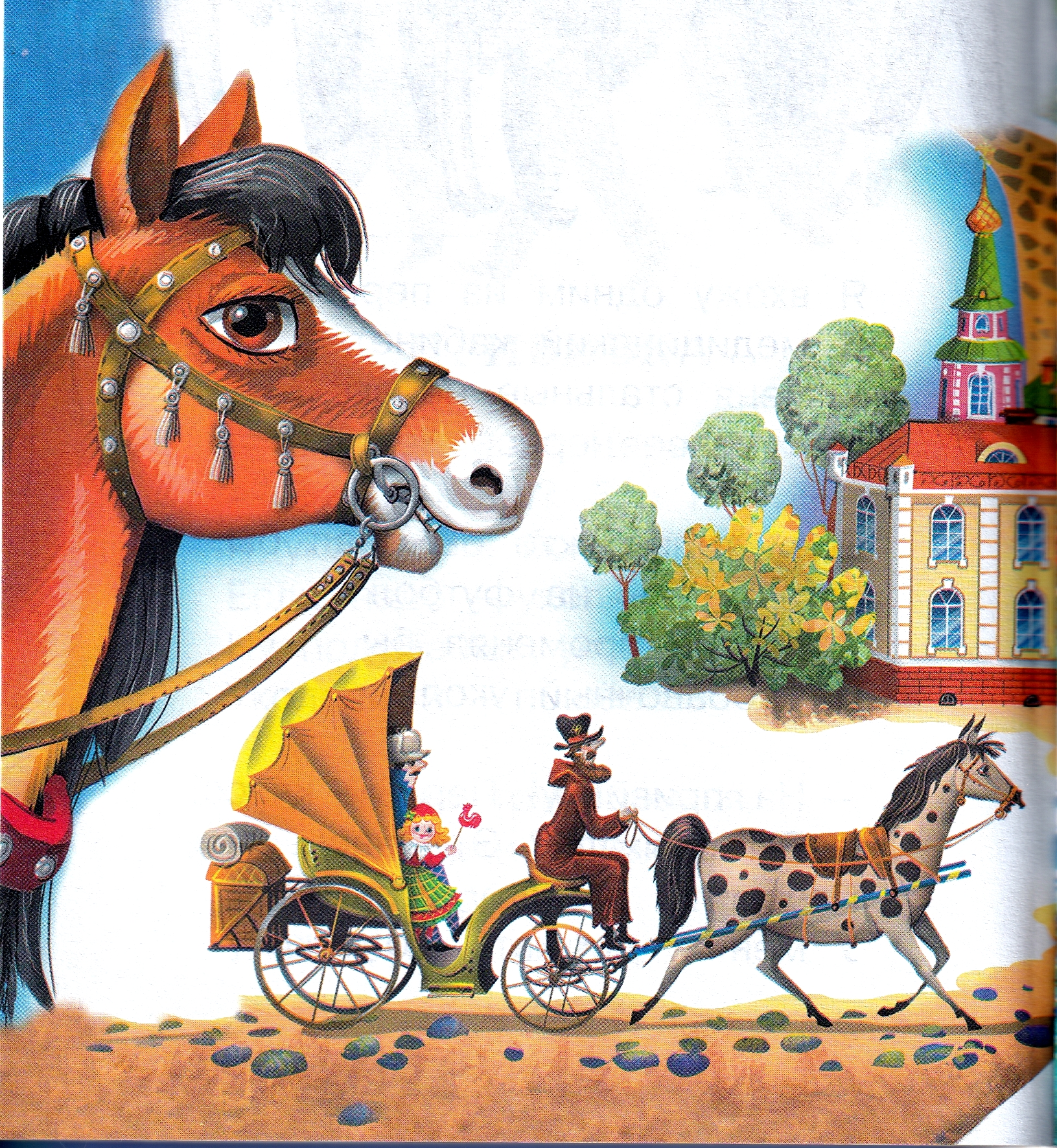 Но пришел двадцатый век -Сел в машину человек.Тут пошло такое дело!В городах затарахтело.Шум моторов, шорох шин -Мчатся тысячи машин.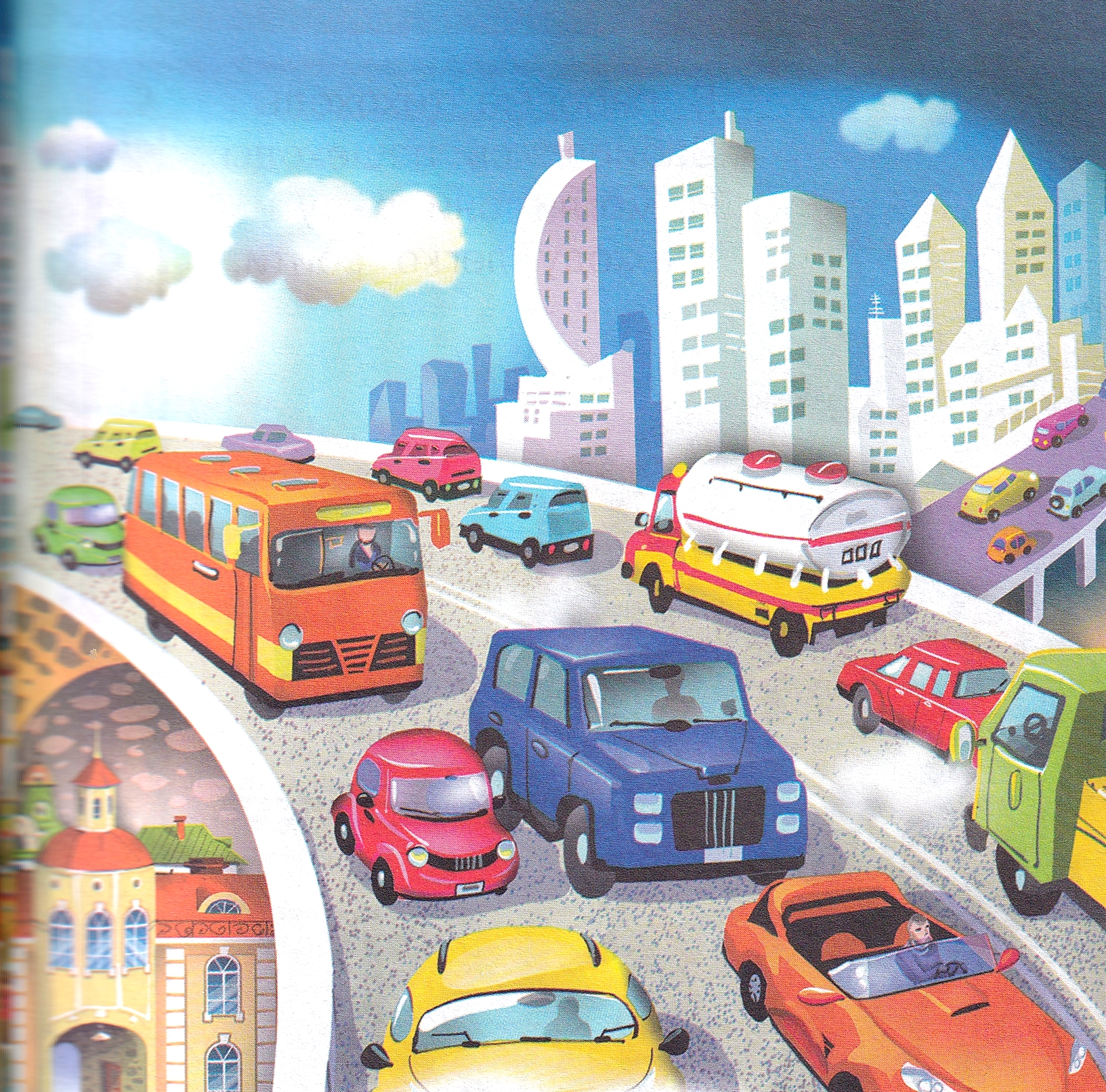 В паровые тихоходыЗабирались пешеходы.И могли они в путиНа ходу легко сойти.А теперь под стук колесНас везет электровоз.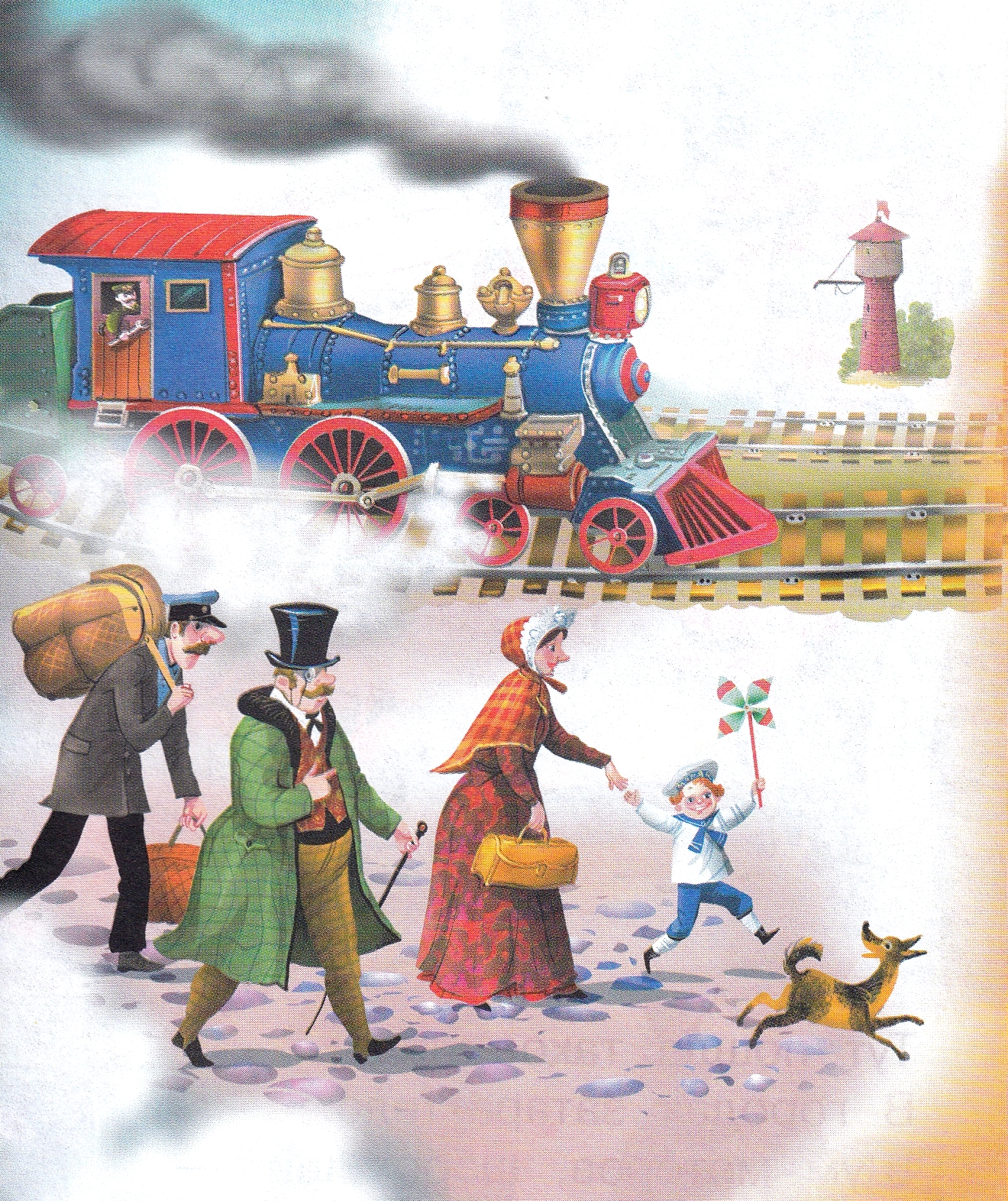 Не успел двух слов сказать -Смотришь: надо вылезать!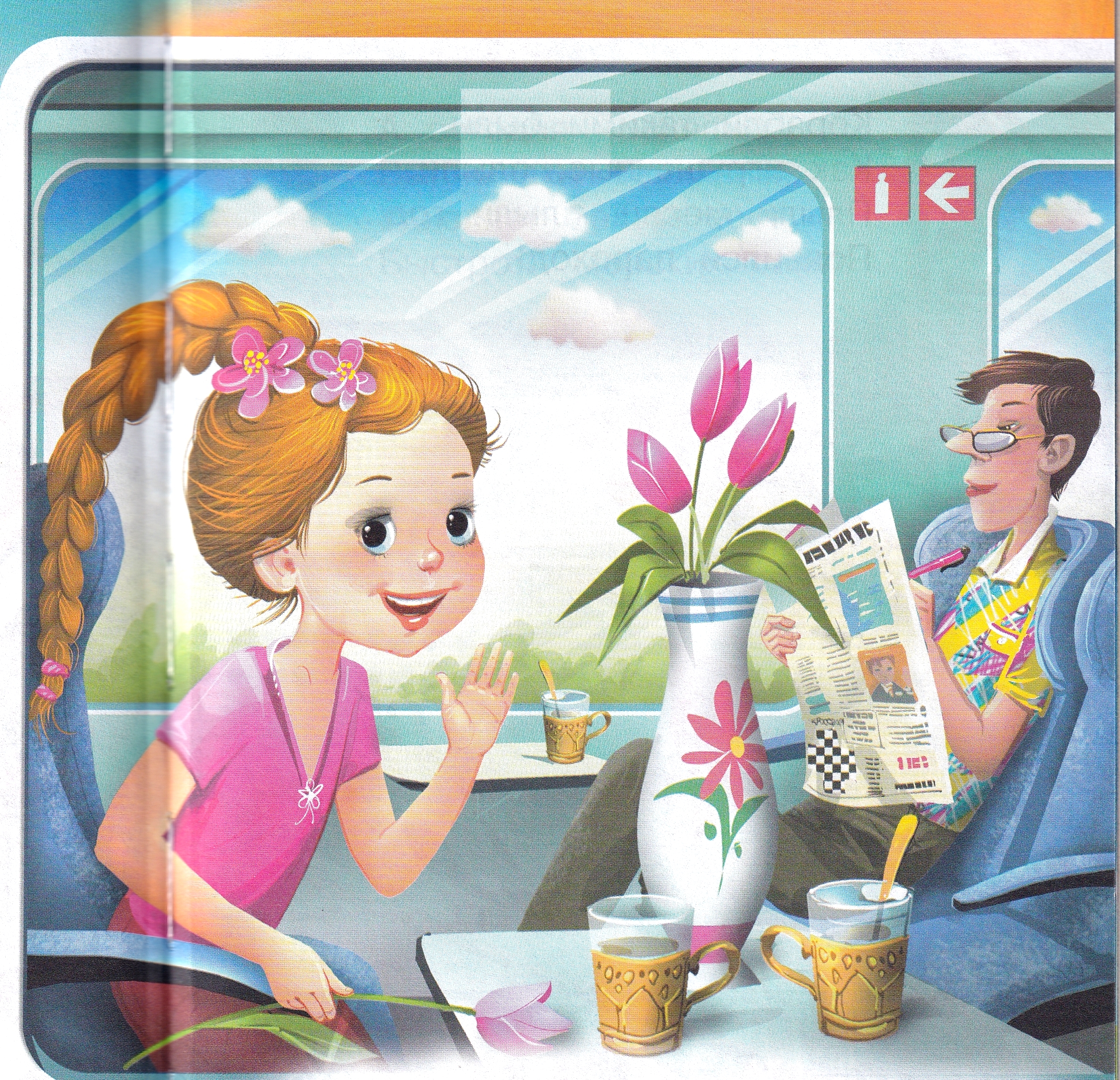 Корабли такими были -Как игрушечные, плыли.Плыли месяц, плыли год...Появился пароход!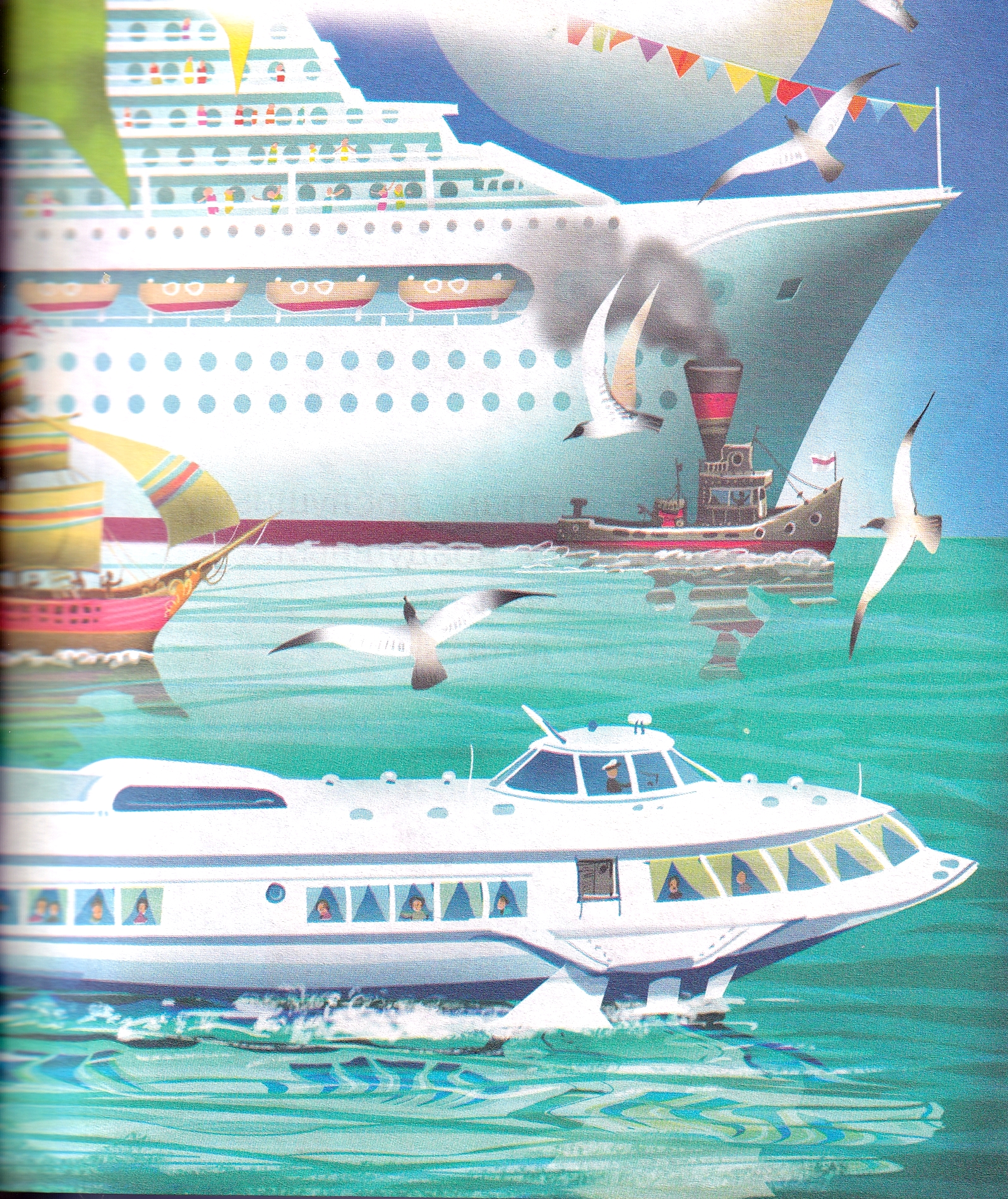 А сегодня в океаныВыплывают великаны.Удивляет белый светБыстрота морских ракет.Лишь одним ветрам послушный,Поднимался шар воздушный.Человек умел мечтать,Человек хотел летать!Миновал за годом год...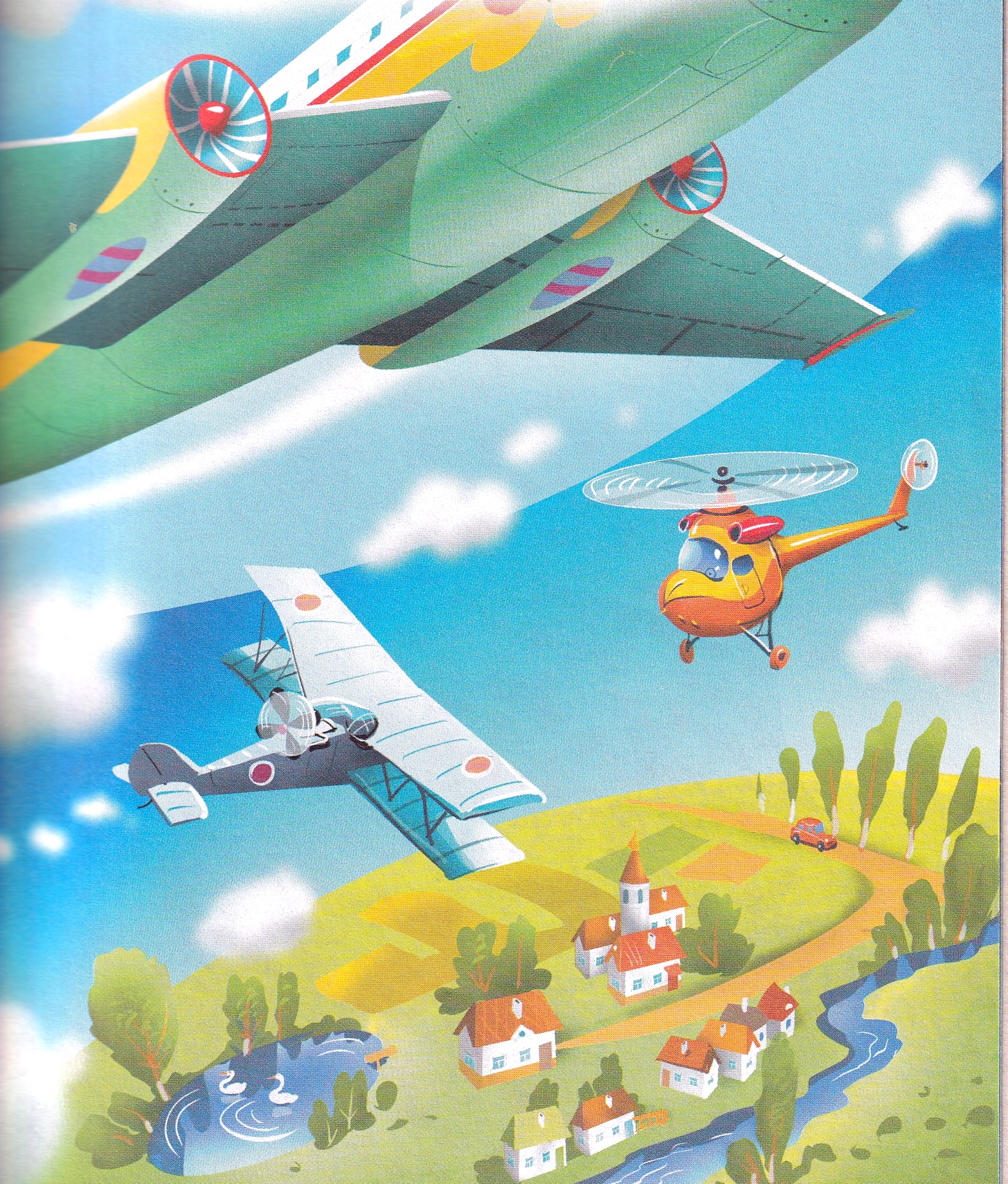 Появился самолет!В кресло сел, завтрак съел.Что такое? Прилетел!Ну, а это, ну, а это -Кругосветная ракета!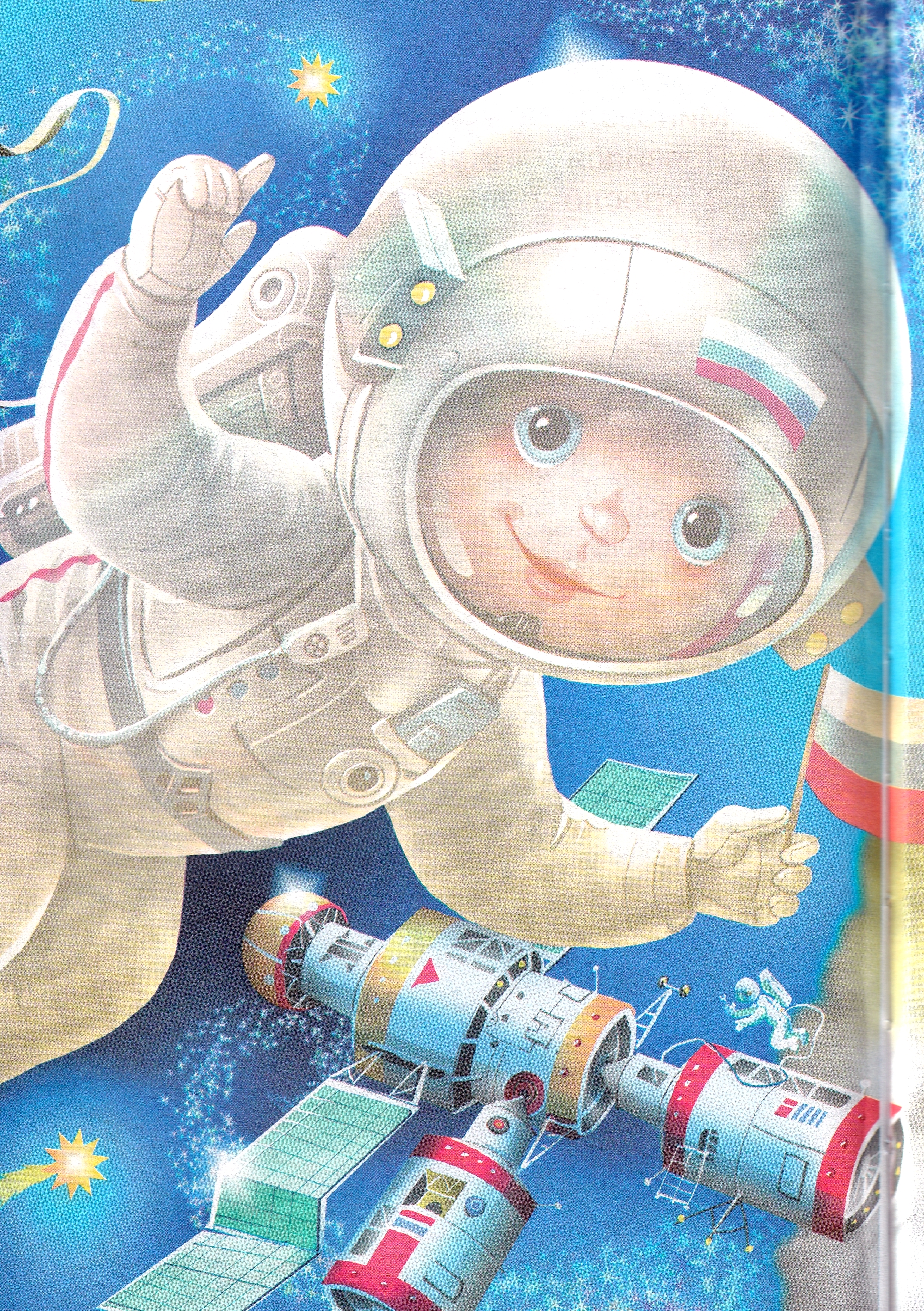 От кареты до ракет!Это чудо или нет?Иллюстрации: Г.Соколов.